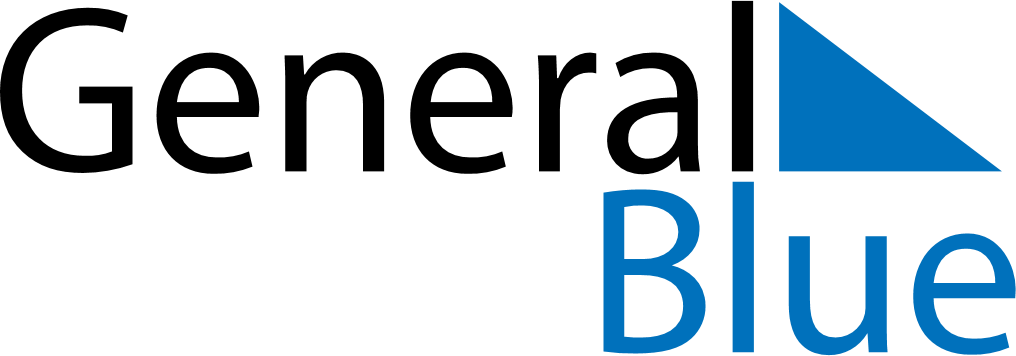 November 2028November 2028November 2028MartiniqueMartiniqueMondayTuesdayWednesdayThursdayFridaySaturdaySunday12345All Saints’ Day6789101112Armistice Day131415161718192021222324252627282930